Consider the circuit shown in Figure P1-14 on page 41 of your textbook. Find the unknown currents  and the voltage across the resistance R.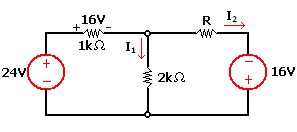 Refer to the circuit shown in Figure P2-14 on page 115 of your textbook. What are the currents  and ?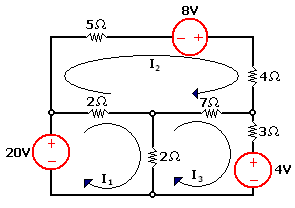 